Animal Behaviour and Training Council Advocate status is open to all veterinary practices in the UK.Criteria for membership are:The organisation must be of good standing and is committed to the aims of the ABTC The organisation must also support and align their actions with the charitable aims of the ABTC  'To promote humane practice in the training and behaviour therapy of animals and; to lobby for improvements in animal welfare related to behaviour and training of said animals'Advocates do not have voting rights in respect of ABTC business or the right to attend Council Meetings.  It will suit veterinary practices that wish to make their support of the Council known.Please ensure all sections of the form are completed rather than referring to your website or other documents.On acceptance, an annual fee of £75.00 becomes payable https://abtc.org.uk/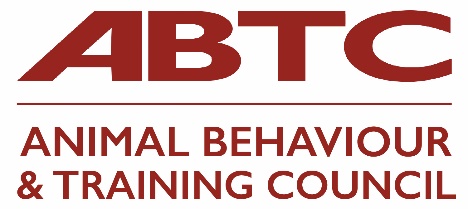 Application FormABTC AdvocateName of PracticeWebsite addressContact person EmailTelephonePostal addressSecond contactEmailTelephonePractice  structure (branches / corporate links)How many staff do you have in your practice/branches?Practice’s Mission Statement and Code of Conduct/Practice/Ethics employees conduct with animals and clientsCurrent protocols for referring behaviour cases and recommending trainers/instructorsSignatureDatePlease return form to admin@abtc.org.ukPlease transfer your fee to:     Animal Behaviour & Training CouncilSort code:  30-92-79Account no.  28617368Include reference to the name of your organisationPlease send remittance advice to treasurer@abtc.org.ukOr send a cheque to:    Animal Behaviour and Training CouncilThe Warren, Kellaways, Chippenham, Wiltshire SN15 4LR